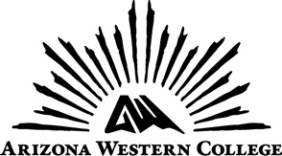 Name	ID#                                              Date 	                                                             (Please Print)                   		DOB	    Age 	   Telephone # (                   )	Tuberculosis (TB) Screening QuestionnairePlease answer the following questions: 	 Have you ever had a POSITIVE TB skin test? 		 Yes    No   Have you ever had close contact with anyone who was sick with TB? 	 Yes    No   Were you BORN in one of the countries listed below and arrived in the U.S. within the past 5 years? *  Yes    No                                           (If yes, indicate which country) Have you ever TRAVELED** to/in one or more of the countries listed below?                   	 Yes    No                                                           (If  yes, please circle country/ies on the list below)Democratic People’s  Republic of KoreaDR of CongoDjibouti Dominican Republic Ecuador EI Salvador Equatorial Guinea Eritrea Estonia Ethiopia 
FijiGabon Gambia Georgia Ghana Guatemala Guinea Guinea-Bissau Guyana Haiti Honduras India Indonesia 
IranIraq KazakhstanKenya Kiribati
Kuwait Kyrgyzstan Lao PDR Latvia Lesotho Liberia LibyaLithuania Madagascar 
Malawi Malaysia Maldives Mali Marshall Islands Mauritania Mauritius 
Mexico
Micronesia. Mongolia  Morocco Mozambique Myanmar Namibia
NauruNepal NicaraguaNiger Nigeria 
NiuePakistan Palau Panama Papua New Guinea Paraguay Peru Philippines Poland Portugal QatarRepublic of KoreaRepublic of Moldova Romania Russian Federation Rwanda St. Vincent & The Grenadines Sao Tome & Principe SenegalSerbiaSeychelles Sierra LeoneSingapore Solomon Islands Somalia South Africa 
Sri LankaSudan Suriname SwazilandTajikistan Thailand Timor-Leste Togo 
Trinidad and TobagoTunisia Turkey Turkmenistan Tuvalu Uganda Ukraine United Rep of TanzaniaUruguay Uzbekistan Vanuatu Venezuela Vietnam Yemen Zambia Zimbabwe Afghanistan Algeria Angola Argentina Armenia Azerbaijan  Bangladesh Belarus Belize Benin Bhutan Bolivia Bosnia & Herzegovina Botswana Brazil Brunei Darussalam Bulgaria Burkina Faso Burundi Cambodia Cameroon Cape Verde Central African Rep. Chad China Colombia Comoros Congo Cote d'Ivoire
Source: World Health Organization Global Health Observatory, Tuberculosis Incidence 2012. Countries with incidence rates of ≥ 20 casesper 100,000 population. For future updates, refer to http://apps.who.int/ghodata/?vid=510 http://gamapserver.who.int/gho/interactive_charts/tb/cases/atlas.html?indicator=i2&date=2012 -  If the answer is YES to any of the above questions, Arizona Western College requires that a health care provider complete a tuberculosis risk assessment (to be completed prior to the start of classes). -  If the answer to all of the above questions is NO, no further testing or further action is required.